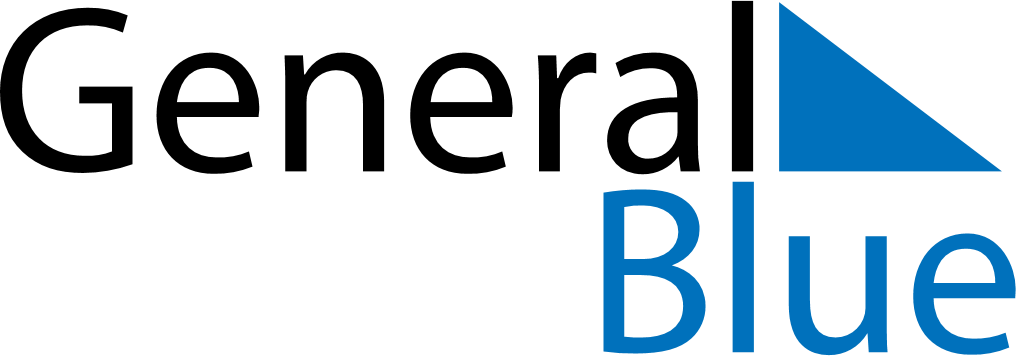 April 2018April 2018April 2018HondurasHondurasMONTUEWEDTHUFRISATSUN1Easter Sunday23456789101112131415Día de las Américas161718192021222324252627282930